Gmina Wschowa                                                                              Rynek 1 67-400 Wschowa       Sygnatura sprawy:RZP.271.30.2023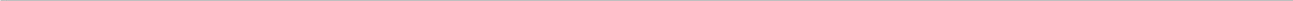 					Załącznik nr 10 do SWZOświadczenie Wykonawcy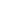 Odnośnie liczby zatrudnionych osób wykonujących czynności na rzecz Zamawiającego, których świadczenie polega na wykonywaniu pracy w sposób określony w art. 22 § 1 ustawy z dnia 26 czerwca 1974 r. – Kodeks pracyPrzebudowa ulicw rejonie ulicy Wieniawskiego we WschowieWykonawca oświadcza, że wyżej wskazana liczba osób będzie zatrudniona na podstawie umowy o pracę w zakresie realizacji zamówienia w rozumieniu przepisów ustawy z dnia 26 czerwca 1974 r. – Kodeks pracy. …………………………………..……….., dnia…………………..2023  rokuCzynność w zakresie realizacji zamówieniaLiczba osóbroboty związane z rozbiórką nawierzchni,roboty ziemne,roboty związane z ułożeniem nowej nawierzchni,roboty branży drogowej,roboty porządkowe